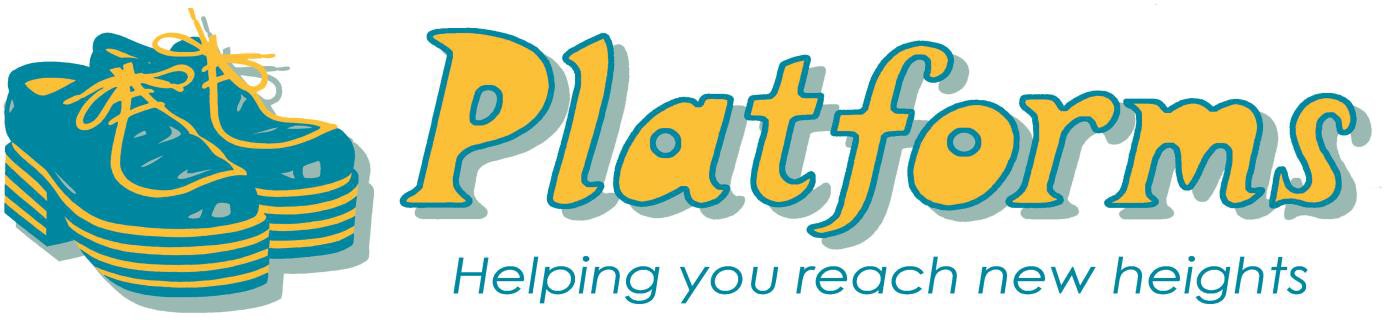 speaktomegabriel@gmail.comDRAMA Yr 1 - 2 Term 3 and 4 2023Platforms Drama Club is a weekly after-school club for children from Yr 1 – Yr 2. It is all about childrenhaving fun, expressing themselves and growing in confidence. We play drama games, make up plays and some- times even put on a show for parents. It is a relaxed, unpressurised environment where children can explore their creativity and have lots of fun.Platforms is run by Paulo Baigent, Newbridge Primary School’s former specialist Drama teacher, who also works as a theatre director and drama workshop leader.Thursday afternoons throughout term-time from 3.15 – 4.15pm in the Lower School Hall.There are a maximum of 26 places and the first session is Thurs 26th Jan. Children can be sent in with a snack to have before the session starts. Safeguarding - The children in KS1 will be collected from the classroom prior to the club. I will bring the children to the gate beside the office when the club finishes to be handed over to par- ents. Parents are not permitted to wait on the school grounds until the end of the club or enter the hall/classroom where the club is taking place. If your child's club starts after the end of the school day, please leave the site and return at the appropriate time.Sessions are £6.50 pounds each and there are 7 sessions between now and the final session on 16th March. £45.50 payable by cash/cheque to “P. Baigent” or by BACS payment to: sort code: 09 - 01 – 28,acc no: 45190833, account: SPEAK TO ME GABRIEL. Please note: payment must be made in advance.To book places please contact Paulo directly at the email address above. Please include in the email: name of child and class and two emergency contact nos. Please only use the permission slip below if you do not have access to email.I give permission for ………………………………………. Class ………………… Yr ……………. To come to Platforms Drama Club during terms 3 and 4.Emergency contact details:……………………………………………………………………………………………………………………………………………………………………………………………………………………………………………….Medical   conditions    :…………………………………………………………………………………………….Signed	(Parent/Carer)…	has/has not got a place at Drama Club.